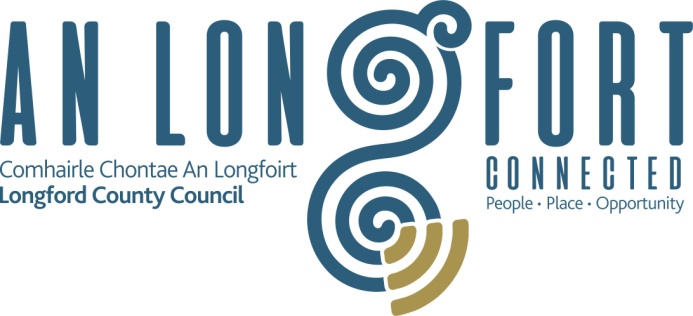 Planning and Development Acts 2000 (as amended)Part 8 Planning and Development Regulations 2001-2015Notice of proposed development. Notice is hereby given that in accordance with the requirements of the above regulations that Longford County Council proposes to undertake the following works:Proposed Construction of 2 No. Industrial/Commercial Warehousing Units at Knock, Lanesborough, County Longford.The proposed development involves:A detached 2400 sq. m and 1250 sq. m industrial/unit, to include provision for 5 no. ‘food hub’ incubation units, associated parking, and all ancillary facilities.Plans and particulars of the proposed development will be available for inspection or purchase at a fee, not exceeding the reasonable cost of making the copy, at the office of Longford County Council, Áras an Chontae, Great Water Street, Longford during official public opening hours, excluding weekends and bank holidays from Friday 29th November 2019 up to and including Monday 6th January 2020.Submissions with respect to the proposed development, dealing with the proper planning and sustainable development of the area, may be made in writing to Longford County Council, headed‘Part 8 No. 70 – Proposed Construction of 2 No. Industrial/Commercial Warehousing Units at Knock, Lanesborough, County Longford’ and addressed to Planning Section, Longford County Council, Áras an Chontae, Great Water Street, Longford to arrive not later than 4.00pm on Monday 20th January 2020.SignedJ. BRANNIGAN,DIRECTOR OF SERVICES.							29th November, 2019